H+S Automatisierungstechnik steuert Unternehmensprozesse künftig mit sou.matrixxERP-Lösung von SOU unterstützt Komplettlieferanten für komplexe Automatisierungssysteme durch automatisierte und transparente Abläufe in Fertigung, Beschaffung und AbsatzSchwetzingen und Dresden, 2. Juli 2020. Mit der H+S Automatisierungstechnik GmbH hat sich erneut ein mittelständisches Unternehmen zum Einsatz der ERP (Enterprise Resource Planning)-Lösung sou.matrixx entschlossen. Die modular aufgebaute und speziell auf die Anforderungen des Mittelstands zugeschnittene Software des erfahrenen ERP-Spezialisten SOU gewährleistet bei dem Komplettlieferanten für komplexe Automatisierungssysteme künftig effizientere Prozesse und optimale Workflows. Dabei lassen sich alle Geschäftsprozesse in den verschiedensten Unternehmensbereichen wie Beschaffung, Fertigung und Absatz jederzeit transparent nachvollziehen. Im Tagesgeschäft profitieren die User bei H+S Automatisierungstechnik zudem durchgängig von einem breiten, individuell anpassbaren Funktionalitätsspektrum ebenso wie von der hohen Bedienerfreundlichkeit von sou.matrixx. Seit über 25 Jahren entwickelt und konstruiert die H+S Automatisierungstechnik GmbH  innovative und kosteneffiziente Automatisierungssysteme. Dazu zählen Bereitstellungssysteme, Montagestationen und komplette Fertigungszellen inklusive Robotsystemen und Steuerungen; der Schwerpunkt liegt dabei auf der Entwicklung von Maschinen für die automatische Fertigung von Kunststoffspritzteilen. Zu den Kunden des im südhessischen Groß-Umstadt ansässigen Unternehmens gehören neben metallverarbeitenden Firmen vorwiegend Spritzereien in Deutschland und Europa.Hintergrundinformationen zu SOU Die SOU AG ist ein international agierendes mittelständisches Softwareunternehmen in privatem Besitz mit Standorten in Schwetzingen und Dresden. Weltweit vertrauen SOU über 350 mittelständische ERP-Kunden aus den Bereichen Fertigungsindustrie und Großhandel. SOU hat sich auf die Entwicklung und den Vertrieb von betriebswirtschaftlicher Standardsoftware für den Mittelstand sowie auf das Anbieten plattformunabhängiger IT-Dienstleistungen für Großunternehmen und Konzerne spezialisiert. Weitere Informationen sind unter https://sou.de erhältlich.                                                                                   20200702_souBegleitendes Bildmaterial: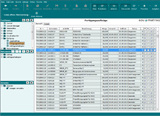 Screenshot sou.matrixx Fertigung [ Download unter https://ars-pr.de/presse/20200702_sou ]Weitere Informationen:				Ansprechpartner für die Presse:SOU AG						ars publicandi GmbHKontakt: Melanie Knauer				Kontakt: Martina OvermannDuisburger Straße 18					Schulstraße 28D-68723 Schwetzingen				D-66976 RodalbenTelefon: +49 6202 2784-0				Telefon: +49 6331 5543-13Telefax: +49 6202 2784-84				Telefax: +49 6331 5543-43melanie.knauer@sou.de				MOvermann@ars-pr.dehttps://sou.de   	 				https://ars-pr.de 